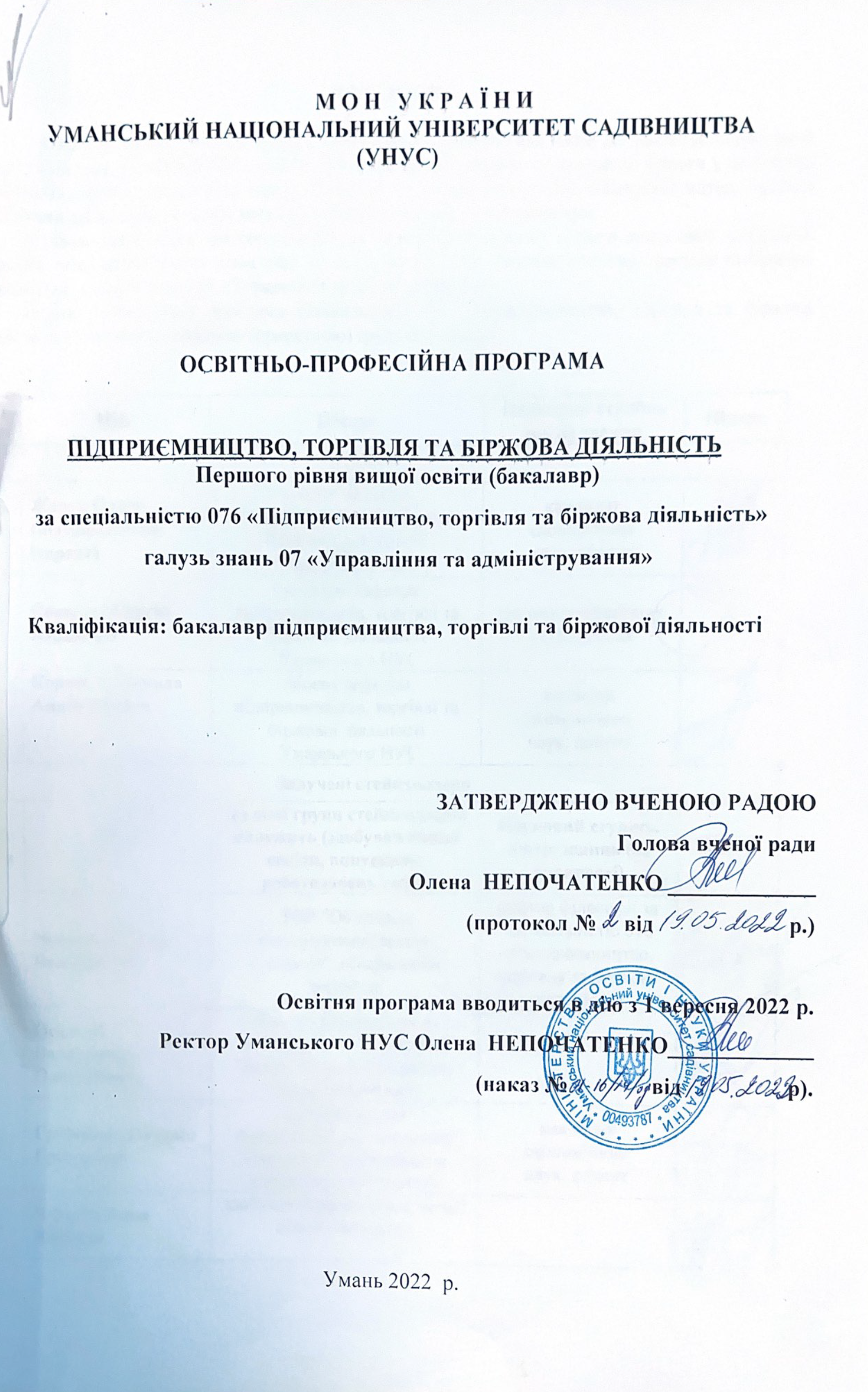 ПЕРЕДМОВАОсвітньо-професійна програма є нормативним документом, який регламентує нормативні, компетентністні, кваліфікаційні, організаційні, навчальні, наукові та методичні вимоги у підготовці здобувачів першого рівня вищої освіти (бакалавр) за  спеціальністю 076 «Підприємництво, торгівля та біржова діяльність»  у галузі знань 07 «Управління та адміністрування».Освітньо-професійна програма заснована на компетентнісному підході підготовки здобувачів першого рівня вищої освіти (бакалавр) за спеціальністю 076 «Підприємництво, торгівля та біржова діяльність»  у галузі знань 07 «Управління та адміністрування».Освітньо-професійна програма спеціальності 076 «Підприємництво, торгівля та біржова діяльність» розроблена робочою (проектною) групою у складі:Програма погоджена на засіданні кафедри підприємництва, торгівлі та біржової діяльності (протокол №5 від 14.01.2022р.);  Вченою радою факультету економіки і підприємництва (протокол № 4   від  22.02.2022 р.), схвалена Науково-методичною радою (протокол № 5 від 18.05.2022 р.).Зі змінами та доповненнями (протоколи засідань: кафедри підприємництва, торгівлі та біржової діяльності (протокол №6 від 21.02.2023р.); Вченої ради факультету економіки і підприємництва (протокол № 4   від  27.02.2023 р.), Науково-методичної ради (протокол № 5 від 30.05.2023 р.) Вченої ради Університету (протокол №6 від 31.05.2023 р.)).1. Профіль освітньої програми зі спеціальності076 «Підприємництво, торгівля та біржова діяльність»2. Перелік компонент освітньо-професійної програми та їх логічна послідовність2.1. Перелік компонент ОП*Здобувач вищої освіти здійснює свій вибір відповідно до Положення про вибіркові дисципліни в Уманському національному університеті садівництва. https://www.udau.edu.ua/ua/file/iU00 **Вибір здійснюється з Каталогу елективних (вибіркових) дисциплін. https://www.udau.edu.ua/ua/for-students/katalog-elektivnix-vibirkovix-discziplin/fahovi/or-bakalavr1/076-pidpriemnictvo-torgivlya-ta-birzhova-diyalnist.html Структурно-логічна схема ОПФорма атестації здобувачів вищої освітиАтестація випускників освітньої програми спеціальності 
076 «Підприємництво, торгівля та біржова діяльність» здійснюється у формі атестаційного екзамену зі спеціальності та завершується видачою документу встановленого зразка про присудження йому ступеня бакалавра із присвоєнням кваліфікації: бакалавр підприємництва, торгівлі та біржової діяльності.Атестація здобувачів вищої освіти – це встановлення відповідності засвоєних здобувачами вищої освіти рівня та обсягу знань, умінь, інших компетентностей. Атестація здобувачів вищої освіти здійснюється Екзаменаційною комісією після завершення навчання на освітньому ступені бакалавр з метою комплексної перевірки й оцінки теоретичної та практичної фахової підготовки студентів-випускників. Екзаменаційна комісія створюється щороку у складі голови та членів комісії. Екзаменаційна комісія працює у строки, визначені графіком навчального процесу на поточний навчальний рік, що розробляється на основі навчальних планів, затверджується ректором університету. Рішення екзаменаційної комісії про оцінку результатів атестації, присудження освітнього ступеня, а також про видачу здобувачам вищої освіти дипломів (дипломів з відзнакою) про закінчення вищого навчального закладу приймається на закритому засіданні екзаменаційної комісії відкритим голосуванням звичайною більшістю голосів членів екзаменаційної комісії, які брали участь в її засіданні. Атестація здійснюється екзаменаційною комісією, до складу якої можуть входити представники роботодавців та їх об'єднань. Атестація здійснюється відкрито і публічно.4. Матриця відповідності програмних компетентностей компонентам освітньої програми5. Матриця забезпечення програмних результатів навчання відповідними компонентами освітньої програми№ п/пПІБ ПосадаНауковий ступінь, вчене званняНППНППНППНПП1.Жарун Олена Володимирівна (гарант)доцент кафедри підприємництва, торгівлі та біржової діяльності Уманського НУСкандидат економічнихнаук, доцент2.Соколюк Сергій Юрійовичзавідувач кафедри підприємництва, торгівлі та біржової діяльності Уманського НУСдоктор економічнихнаук, доцент3.Коротєєв Микола Анатолійовичдоцент кафедри підприємництва, торгівлі та біржової діяльності Уманського НУСкандидат економічнихнаук, доцентЗалучені стейкхолдериЗалучені стейкхолдериЗалучені стейкхолдериЗалучені стейкхолдери№ п/пПІБДо якої групи стейкхолдерів належить (здобувач вищої освіти, випускник, роботодавець тощо)Науковий ступінь, вчене звання (за наявності)1.Новицький Ігор ВалерійовичТОВ "Об’єднана сільськогосподарська компанія", генеральний директордоктор філософії за спеціальністю 076 «Підприємництво, торгівля та біржова діяльність»2.Осадчий Володимир ОлексійовичГолова фермерського господарства "Агрофірма "Базис" Уманського району Черкаської області-3.Гребенник НаталіяГригорівнадоцент кафедри підприємництва та туризму Одеського національного морського університетукандидат економічнихнаук, доцент3.Чернега Анна Юріївназдобувач першого рівня вищої освіти (бакалавр)-1– Загальна інформація1– Загальна інформаціяПовна назва вищого навчального закладу та структурного підрозділу Уманський національний університет садівництва; факультет економіки і підприємництва; кафедра підприємництва, торгівлі та біржової діяльностіСтупінь вищої освіти та назва кваліфікації мовою оригіналуБакалавр,бакалавр підприємництва, торгівлі та біржової діяльностіОфіційна назва освітньої програми«Підприємництво, торгівля та біржова діяльність» Business, trade and exchange activitiesТип диплому та обсяг освітньої програмиДиплом бакалавра, одиничний ступінь, 240 кредитів ЄКТС, термін навчання 3 роки 9 місяцівНаявність акредитаціїСертифікат про акредитацію серія НД №2488990 на підставі наказу Міністерства освіти і науки України від 21.12.2016 р. №1565. Термін дії сертифікату до 01.07.2022 рВідповідно до Постанови Кабінету Міністрів України № 295 від 16.03.2022 р., термін дії сертифікату подовжено до 01.07.2023 рЦикл/рівеньFQ-EHEA – перший цикл, ЕQF-LLL – 6 рівень, HPK України – 6 рівеньПередумовиПовна загальна середня освіта, наявність ступеня вищої освіти «Молодший бакалавр», «Фаховий молодший бакалавр», освітньо-кваліфікаційного рівня «Молодший спеціаліст»Мова викладанняУкраїнськаТермін дії освітньої програми3 роки 9 місяцівІнтернет-адреса постійного розміщення опису освітньої програмиhttps://ects.udau.edu.ua/ 2 – Мета та цілі освітньої програми2 – Мета та цілі освітньої програмиПрограма, розроблена відповідно до місії та стратегії університету, спрямована на формування особистості фахівця, здатного розв’язувати складні спеціалізовані задачі та практичні проблеми організації підприємницької діяльності, торгівельної справи та біржової діяльності, що відповідають європейському рівню, стилю, якості освіти та результативності наукової діяльності.Програма, розроблена відповідно до місії та стратегії університету, спрямована на формування особистості фахівця, здатного розв’язувати складні спеціалізовані задачі та практичні проблеми організації підприємницької діяльності, торгівельної справи та біржової діяльності, що відповідають європейському рівню, стилю, якості освіти та результативності наукової діяльності.3– Характеристика освітньої програми3– Характеристика освітньої програмиПредметна область (галузь знань, спеціальність)07 Управління та адміністрування076 Підприємництво, торгівля та біржова діяльністьОрієнтація освітньої програмиОсвітньо-професійна, прикладна програма. Програма орієнтована на практичне опанування навичок з підприємництва, торгівлі та біржової діяльності. Структура програми передбачає динамічне, інтегративне та інтерактивне навчання. Орієнтується на сучасні наукові дослідження в галузі підприємництва, торгівлі та біржової діяльності, враховує специфіку роботи зазначеної сфери; базується на проектних та апробованих практичних результатах із врахуванням стану розвитку інновацій і перспектив їх використання та впровадження.Основний фокус освітньої програми Загальна освіта в галузі управління та адміністрування в сучасних ринкових вимогах формування і розвитку підприємницької, торгівельної та біржової діяльності, а також з урахуванням специфіки аграрної економіки.Ключові слова: підприємництво, торгівля, біржа, підприємець, агробізнесОсобливості програмиПрограма орієнтована на формування у здобувачів освіти ґрунтовних знань і професійних навичок у сфері підприємництва, торгівлі та біржової діяльності з акцентом на специфіку розвитку аграрного сектору економіки. Освітні компоненти програми ґрунтуються на використанні новітніх теоретико-методичних положень у сфері підприємництва, торгівлі та біржової діяльності і орієнтовані на їх застосування у практичній діяльності.4 – Придатність випускників до працевлаштування та подальшого навчання4 – Придатність випускників до працевлаштування та подальшого навчанняПридатність до працевлаштуванняБакалавр підприємництва, торгівлі та біржової діяльності за освітньо-професійною програмою «Підприємництво, торгівля та біржова діяльність» здатний виконувати професійні види робіт й обіймати первинні посади згідно з Національним класифікатором України ДК 003: 2010: 1224. Завідувач підприємства роздрібної торгівлі1224.Керівник торговельно-економічної місії1311.Директор (керівник) малого підприємства сільськогосподарського1311.Голова кооперативу (товариства)1314. Директор (керівник) малої торговельної фірми1314. Керуючий магазином1452. Менеджер (управитель) в оптовій торгівлі1454.Менеджер (управитель) в роздрібній торгівлі продовольчими товарами1475.4. Менеджер (управитель) із збуту2419.2. Консультант з ефективності підприємництва2419.2. Фахівець-аналітик з дослідження товарного ринку2441.2. Аналітик з інвестицій3411. Брокер3411. Дилер3411. Фахівець з біржових операцій3411. Фахівець з управління активами3415. Агент торговельний3415. Торговець комерційний3419. Організатор із збуту3421. Торговельний брокер (маклер)3436.1. Помічник керівника підприємства (установи, організації)3436.3. Помічник керівника малого підприємства без апарату управлінняПодальше навчанняМожливість продовжувати освіту за другим
(магістерським) рівнем вищої освіти. Набуття додаткових кваліфікацій в системі післядипломної
освіти.5 – Викладання та оцінювання5 – Викладання та оцінюванняВикладання та навчанняСтудентоцентроване, проблемно-орієнтоване навчання, ініціативне самонавчання. Лекційні заняття мають інтерактивнийнауково-пізнавальний характер. Практичні заняття проводяться в малих групах, поширеними є кейс-метод, ситуаційні завдання, ділові ігри, підготовка презентацій з використання сучасних професійних програмних засобів. Акцент робиться на особистісному саморозвитку, груповій роботі, умінні презентувати результати роботи, що сприяє формуванню розуміння потреби й готовності до продовження самоосвіти протягом життя.Навчально-методичне забезпечення і консультування самостійної роботи здійснюється через інформаційно-освітнє середовище Moodle.ОцінюванняВиди контролю: поточний, тематичний, модульний, підсумковий (екзамен/залік), самоконтроль.Форми контролю: поточне опитування, тестовий контроль, модульний контроль, захист звітів з виробничої практики; захист курсових робіт; контрольні роботи; екзамени, заліки. Підсумкова атестація – атестаційний екзамен.Оцінювання навчальних досягнень студентів здійснюється на основі 100-бальної шкали, визначеною  ECTS.6 – Програмні компетентності6 – Програмні компетентностіІнтегральнакомпетентністьЗдатність розв’язувати складні завдання і проблеми у галузі підприємництва, торгівлі та біржової діяльності суб’єктів господарювання, або у процесі навчання, застосування певних теорій та методів відповідних наук і характеризується комплексністю та невизначеністю умов.Загальні компетентностіЗК 1. Здатність до абстрактного мислення, аналізу та синтезу. ЗК2. Здатність застосовувати отримані знання в практичних ситуаціях. ЗК3. Здатність спілкуватися державною мовою як усно, так і письмово. ЗК 4. Здатність спілкуватися іноземною мовою. ЗК5. Навички використання інформаційних і комунікаційних технологій. ЗК6. Здатність до пошуку, оброблення та аналізу інформації з різних джерел. ЗК 7. Здатність працювати в команді. ЗК 8. Здатність виявляти ініціативу та підприємливість. ЗК 9. Прагнення до збереження навколишнього середовища. ЗК 10. Здатність діяти відповідально та свідомо. ЗК11. Здатність реалізувати свої права і обов’язки як члена суспільства, усвідомлювати цінності громадянського (вільного демократичного) суспільства та необхідність його сталого розвитку, верховенства права, прав і свобод людини і громадянина в Україні. ЗК 12. Здатність зберігати та примножувати моральні, культурні, наукові цінності і досягнення суспільства на основі розуміння історії та закономірностей розвитку предметної області, її місця у загальній системі знань про природу і суспільство та у розвитку суспільства, техніки і технологій, використовувати різні види та форми рухової активності для активного відпочинку та ведення здорового способу життяФахові (спеціальні) компетентностіСК 1. Критичне осмислення теоретичних засад підприємницької, торговельної та біржової діяльності. СК 2. Здатність обирати та використовувати відповідні методи, інструментарій для обґрунтування рішень щодо створення, функціонування підприємницьких, торговельних і біржових структур. СК 3. Здатність здійснювати діяльність у взаємодії суб’єктів ринкових відносин. СК 4. Здатність застосовувати інноваційні підходи в діяльності підприємницьких, торговельних та біржових структур. СК 5. Здатність визначати та оцінювати характеристики товарів і послуг в підприємницькій, торговельній, біржовій діяльності. СК 6. Здатність здійснювати діяльність з дотриманням вимог нормативно-правових документів у сфері підприємницької, торговельної та біржової діяльності.СК 7. Здатність визначати і виконувати професійні завдання з організації діяльності підприємницьких, торговельних та біржових структур. СК 8. Здатність застосовувати основи обліку та оподаткування в підприємницькій, торговельній, біржовій діяльності. СК 9. Здатність до організації зовнішньоекономічної діяльності підприємницьких, торговельних і біржових структур.СК 10. Здатність до бізнес-планування, оцінювання кон'юнктури ринків і результатів діяльності у сфері підприємництва, торгівлі та біржової практики з урахуванням ризиків. СК11. Здатність до організації підприємницької і торговельної діяльності у сфері агробізнесу.СК 12. Здатність ефективно контролювати дотримання правил торгівлі, зберігання товарів.– Програмні результати навчання– Програмні результати навчанняПРН 1. Використовувати базові знання з підприємництва, торгівлі і біржової діяльності й уміння критичного мислення, аналізу та синтезу в професійних цілях. ПРН 2. Застосовувати набуті знання для виявлення, постановки та вирішення завдань за різних практичних ситуацій в підприємницькій, торговельній та біржовій діяльності. ПРН 3. Мати навички письмової та усної професійної комунікації державною й  іноземною мовами. ПРН 4. Використовувати сучасні комп’ютерні і телекомунікаційні технології обміну та розповсюдження професійно спрямованої інформації у сфері підприємництва, торгівлі та біржової діяльності. ПРН 5. Організовувати пошук, самостійний відбір, якісну обробку інформації з різних джерел для формування банків даних у сфері підприємництва, торгівлі та біржової діяльності.ПРН 6. Вміти працювати в команді, мати навички міжособистісної взаємодії, які дозволяють досягати професійних цілей. ПРН 7. Демонструвати підприємливість в різних напрямах професійної діяльності та брати відповідальність за результати. ПРН 8. Застосовувати одержані знання й уміння для ініціювання та реалізації заходів у сфері збереження навколишнього природного середовища і здійснення безпечної діяльності підприємницьких, торговельних та біржових структур. ПРН 9. Знати вимоги до діяльності за спеціальністю, зумовлені необхідністю забезпечення сталого розвитку України, її зміцнення як демократичної, соціальної і правової держави. ПРН 10. Демонструвати здатність діяти соціально відповідально на основі етичних, культурних, наукових цінностей і досягнень суспільства. ПРН 11. Демонструвати базові й структуровані знання у сфері підприємництва, торгівлі та біржової діяльності для подальшого використання на практиці. ПРН 12. Володіти методами та інструментарієм для обґрунтування управлінських рішень щодо створення й функціонування підприємницьких, торговельних і біржових структур.ПРН 13. Використовувати знання форм взаємодії суб’єктів ринкових відносин для забезпечення діяльності підприємницьких, торговельних та біржових структур. ПРН 14. Вміти застосовувати інноваційні підходи в підприємницькій, торговельній та біржовій діяльності. ПРН 15. Оцінювати характеристики товарів і послуг у підприємницькій, торговельній та біржовій діяльності за допомогою сучасних методів. ПРН 16. Знати нормативно-правове забезпечення діяльності підприємницьких, торговельних та біржових структур і застосовувати його на практиці. ПРН 17. Вміти вирішувати професійні завдання з організації діяльності підприємницьких, торговельних та біржових структур і розв’язувати проблеми у кризових ситуаціях з урахуванням зовнішніх та внутрішніх впливів. ПРН 18. Знати основи обліку та оподаткування в підприємницькій, торговельній і біржовій діяльності.ПРН 19. Застосовувати знання й уміння для забезпечення ефективної організації зовнішньоекономічної діяльності підприємницьких, торговельних та біржових структур з урахуванням ринкової кон’юнктури і діючих правових норм. ПРН 20. Знати основи бізнес-планування, оцінювання кон’юнктури ринків та результатів діяльності підприємницьких, торговельних і біржових структур з урахуванням ризиків.ПРН 21. Застосовувати одержані знання й уміння для контролю за виконанням дотримання правил торгівлі, зберігання товарів. ПРН 22. Вміти застосовувати одержані знання й уміння для організації підприємницької і торговельної діяльності у сфері агробізнесу.ПРН 1. Використовувати базові знання з підприємництва, торгівлі і біржової діяльності й уміння критичного мислення, аналізу та синтезу в професійних цілях. ПРН 2. Застосовувати набуті знання для виявлення, постановки та вирішення завдань за різних практичних ситуацій в підприємницькій, торговельній та біржовій діяльності. ПРН 3. Мати навички письмової та усної професійної комунікації державною й  іноземною мовами. ПРН 4. Використовувати сучасні комп’ютерні і телекомунікаційні технології обміну та розповсюдження професійно спрямованої інформації у сфері підприємництва, торгівлі та біржової діяльності. ПРН 5. Організовувати пошук, самостійний відбір, якісну обробку інформації з різних джерел для формування банків даних у сфері підприємництва, торгівлі та біржової діяльності.ПРН 6. Вміти працювати в команді, мати навички міжособистісної взаємодії, які дозволяють досягати професійних цілей. ПРН 7. Демонструвати підприємливість в різних напрямах професійної діяльності та брати відповідальність за результати. ПРН 8. Застосовувати одержані знання й уміння для ініціювання та реалізації заходів у сфері збереження навколишнього природного середовища і здійснення безпечної діяльності підприємницьких, торговельних та біржових структур. ПРН 9. Знати вимоги до діяльності за спеціальністю, зумовлені необхідністю забезпечення сталого розвитку України, її зміцнення як демократичної, соціальної і правової держави. ПРН 10. Демонструвати здатність діяти соціально відповідально на основі етичних, культурних, наукових цінностей і досягнень суспільства. ПРН 11. Демонструвати базові й структуровані знання у сфері підприємництва, торгівлі та біржової діяльності для подальшого використання на практиці. ПРН 12. Володіти методами та інструментарієм для обґрунтування управлінських рішень щодо створення й функціонування підприємницьких, торговельних і біржових структур.ПРН 13. Використовувати знання форм взаємодії суб’єктів ринкових відносин для забезпечення діяльності підприємницьких, торговельних та біржових структур. ПРН 14. Вміти застосовувати інноваційні підходи в підприємницькій, торговельній та біржовій діяльності. ПРН 15. Оцінювати характеристики товарів і послуг у підприємницькій, торговельній та біржовій діяльності за допомогою сучасних методів. ПРН 16. Знати нормативно-правове забезпечення діяльності підприємницьких, торговельних та біржових структур і застосовувати його на практиці. ПРН 17. Вміти вирішувати професійні завдання з організації діяльності підприємницьких, торговельних та біржових структур і розв’язувати проблеми у кризових ситуаціях з урахуванням зовнішніх та внутрішніх впливів. ПРН 18. Знати основи обліку та оподаткування в підприємницькій, торговельній і біржовій діяльності.ПРН 19. Застосовувати знання й уміння для забезпечення ефективної організації зовнішньоекономічної діяльності підприємницьких, торговельних та біржових структур з урахуванням ринкової кон’юнктури і діючих правових норм. ПРН 20. Знати основи бізнес-планування, оцінювання кон’юнктури ринків та результатів діяльності підприємницьких, торговельних і біржових структур з урахуванням ризиків.ПРН 21. Застосовувати одержані знання й уміння для контролю за виконанням дотримання правил торгівлі, зберігання товарів. ПРН 22. Вміти застосовувати одержані знання й уміння для організації підприємницької і торговельної діяльності у сфері агробізнесу.8 – Ресурсне забезпечення реалізації програми8 – Ресурсне забезпечення реалізації програмиКадрове забезпеченняПроцес навчання забезпечують провідні фахівці кафедр університету, які мають наукові ступені та вчені звання, а також висококваліфіковані спеціалісти. З метою підвищення фахового рівня усі науково-педагогічні працівники періодично проходять стажування, у тому числі за кордоном. В межах програм академічної мобільності можлива участь іноземних фахівців.Матеріально-технічне забезпеченняНаявність документів, що засвідчують право власності університету на приміщення для здійснення навчально-виховного процесу. Відповідність навчальних корпусів університету показникам нормованої площі. 100%-ва  забезпеченість потребам освітніх програм університету:навчальні корпуси; навчальні аудиторії, науково-дослідні лабораторії, необхідне устаткування кабінетів, мультимедійне обладнання. Повне забезпечення студентів робочими комп’ютерними місцями.Наявність точок бездротового доступу до мережі Інтернет – 100%.Наявність інфраструктури для проживання, відпочинку та оздоровлення: гуртожитки; пункти харчування; спортивні зали; спортивні майданчики.Інформаційне та навчально-методичне забезпеченняНавчальний процес забезпечується інформаційними та навчально-методичними ресурсами:- офіційний сайт УНУС: http://udau.edu.ua ;- необмежений доступ до мережі Інтернет;- бібліотека, читальні зали;- віртуальне навчальне середовище Moodle;– інституційний репозитарій;– комп'ютерні класи;- корпоративна пошта;- навчальний план і робочі програми дисциплін;- методичне забезпечення дисциплін;- програми практик;– автоматизована система управління університетом.Методичні матеріали постійно оновлюються та адаптуються доцілей освітньої програми.9 – Академічна мобільність9 – Академічна мобільністьНаціональна кредитна мобільністьРегламентується Положенням про академічну мобільність студентів Уманського НУС та Положенням про порядок визнання результатів навчання в інших ЗВО в Уманському НУС.  На основі двосторонніх договорів між Уманським національним університетом садівництва та закладами вищої освіти України.Міжнародна кредитна мобільністьНа підставі укладених угод університету про міжнародну академічну мобільність.Навчання іноземних здобувачів вищої освітиНавчання іноземних здобувачів вищої освіти проводиться на загальних умовахКод н/дКод н/дКомпоненти освітньої програми (навчальні дисципліни, курсові проекти (роботи), практика, кваліфікаційні роботи)Кількість кредитівФорма підсумкового контролю11234Обов’язкові компоненти ОПОбов’язкові компоненти ОПОбов’язкові компоненти ОПОбов’язкові компоненти ОПОбов’язкові компоненти ОП1.1. Дисципліни загальної підготовки1.1. Дисципліни загальної підготовки1.1. Дисципліни загальної підготовки1.1. Дисципліни загальної підготовки1.1. Дисципліни загальної підготовкиОК 1Політична  економіяПолітична  економія4екзаменОК 2Історія економіки та економічної думкиІсторія економіки та економічної думки4екзаменОК 3Історія та культура УкраїниІсторія та культура України3екзаменОК 4Ділова українська моваДілова українська мова3залікОК 5Еколого-економічна діяльність аграрних підприємствЕколого-економічна діяльність аграрних підприємств3залікОК 6Іноземна моваІноземна мова2,5залікІноземна моваІноземна мова2,5залікОК 7Вища математикаВища математика4залікВища математикаВища математика4екзаменОК 8МікроекономікаМікроекономіка4екзаменОК 9ІнформатикаІнформатика6екзаменОК 10МакроекономікаМакроекономіка4екзаменОК 11Теорія ймовірності і математична статистикаТеорія ймовірності і математична статистика4екзаменОК 12ЕконометрикаЕконометрика5екзаменОК 13Оптимізаційні методи та моделіОптимізаційні методи та моделі4екзаменОК 14Фізичне вихованняФізичне виховання2Фізичне вихованняФізичне виховання2залікФізичне вихованняФізичне виховання2Фізичне вихованняФізичне виховання2залікВсьогоВсього65Дисципліни професійної та практичної підготовкиДисципліни професійної та практичної підготовкиДисципліни професійної та практичної підготовкиДисципліни професійної та практичної підготовкиДисципліни професійної та практичної підготовкиОК 15Основи підприємництваОснови підприємництва3,5екзаменОК 16Національна економіка Національна економіка 3,5залікОК 17Гроші та кредитГроші та кредит4екзаменОК 18Кон’юнктура ринкуКон’юнктура ринку4екзаменОК 19ФінансиФінанси4екзаменОК 20Бухгалтерський облікБухгалтерський облік5екзаменОК 21ПравознавствоПравознавство4залікОК 22Економіка аграрного підприємстваЕкономіка аграрного підприємства4залікЕкономіка аграрного підприємстваЕкономіка аграрного підприємства4екзаменОК 23Зовнішньоекономічні операції і контрактиЗовнішньоекономічні операції і контракти4екзаменОК 24МаркетингМаркетинг4екзаменОК 25Інноваційна діяльність аграрного підприємстваІнноваційна діяльність аграрного підприємства3,5залікОК 26Економічний аналіз  Економічний аналіз  3залікОК 27Конкурентоспроможність підприємстваКонкурентоспроможність підприємства3,5залікОК 28Економіка праці і соціально-трудові відносиниЕкономіка праці і соціально-трудові відносини4екзаменОК 29Основи біржової діяльностіОснови біржової діяльності4екзаменОК 30Організація торгівліОрганізація торгівлі5екзаменОК 31Оподаткування юридичних та фізичних осібОподаткування юридичних та фізичних осіб3екзаменОК 32ТоварознавствоТоварознавство5екзаменОК 33Аналіз господарської діяльностіАналіз господарської діяльності5екзаменОК 34Організація товарного біржового ринкуОрганізація товарного біржового ринку5екзаменОК 35Стратегія аграрного підприємстваСтратегія аграрного підприємства3,5екзаменОК 36Потенціал і розвиток підприємстваПотенціал і розвиток підприємства3,5екзаменОК 37Організація діяльності підприємницьких структурОрганізація діяльності підприємницьких структур3,5екзаменОК 38Навчальна практика з вступу до фахуНавчальна практика з вступу до фаху3залікОК 39Навчальна практика з економіки  аграрного підприємстваНавчальна практика з економіки  аграрного підприємства3залікОК 40Виробнича практика ІВиробнича практика І6залікОК 41Виробнича практика ІIВиробнича практика ІI6залікАПідсумкова атестаціяПідсумкова атестація1,5екзаменВсьогоВсього115Загальний обсяг обов’язкових компонентЗагальний обсяг обов’язкових компонентЗагальний обсяг обов’язкових компонент1802. Вибіркові компоненти ОП* (**)                                   60 2. Вибіркові компоненти ОП* (**)                                   60 2. Вибіркові компоненти ОП* (**)                                   60 2. Вибіркові компоненти ОП* (**)                                   60 2. Вибіркові компоненти ОП* (**)                                   60 ЗАГАЛЬНИЙ ОБСЯГ ОСВІТНЬОЇ ПРОГРАМИЗАГАЛЬНИЙ ОБСЯГ ОСВІТНЬОЇ ПРОГРАМИЗАГАЛЬНИЙ ОБСЯГ ОСВІТНЬОЇ ПРОГРАМИ240ЗК 1ЗК 2ЗК 3ЗК 4ЗК 5ЗК 6ЗК 7ЗК 8ЗК 9ЗК 10ЗК 11ЗК 12СК 1СК 2СК 3СК 4СК 5СК 6СК 7СК 8СК 9СК 10СК 11СК 12ОК 1++ +++ОК 2 +++ОК 3+++ОК 4+++ОК 5++++ ОК 6+++ОК 7++++ОК 8 ++++ОК 9+++ОК 10+++ОК 11++ОК 12+++ОК 13+++ОК 14++ОК 15+++ +++++++ +ОК 16+++ОК 17++ +ОК 18++++++++ОК 19++ +ОК 20+++ОК 21++++ОК 22+++++++ +ОК 23+ ++++++ОК 24 +++++ОК 25++++ ОК 26++++ОК 27++++ОК 28++++ЗК 1ЗК 2ЗК 3ЗК 4ЗК 5ЗК 6ЗК 7ЗК 8ЗК 9ЗК 10ЗК 11ЗК 12СК 1СК 2СК 3СК 4СК 5СК 6СК 7СК 8СК 9СК 10СК 11СК 12ОК 29++++++++ ++ОК 30+++ +++++ ++ОК 31+++ОК 32+++++ ++ОК 33+++++ОК 34++++++++++ОК 35++++ОК 36++++ОК 37++ +++++++++ +ОК 38+ +++++++++++ОК 39++++++++++ +ОК 40+ ++++++ +++++ +ОК 41+ ++++++ +++++++А++++++++++++++++++++ПРН 1ПРН 2ПРН 3ПРН 4ПРН 5ПРН 6ПРН 7ПРН 8ПРН 9ПРН 10ПРН 11ПРН 12ПРН 13ПРН 14ПРН 15ПРН 16ПРН 17ПРН 18ПРН 19ПРН 20ПРН 21ПРН 22ОК 1+++ОК 2+++ОК 3 ++ОК 4 +ОК 5++ОК 6++ОК 7+ОК 8++++ОК 9+++ОК 10+++ОК 11+ ++ОК 12+++++ОК 13++ОК 14++ОК 15++++ ++++++++ОК 16+++ОК 17+++ +ОК 18++++++  +ОК 19+++ +ОК 20++++ОК 21+++++ОК 22+++++++++ОК 23+++++++ОК 24 ++++++ОК 25++++++ОК 26+++++ОК 27+++++ПРН 1ПРН 2ПРН 3ПРН 4ПРН 5ПРН 6ПРН 7ПРН 8ПРН 9ПРН 10ПРН 11ПРН 12ПРН 13ПРН 14ПРН 15ПРН 16ПРН 17ПРН 18ПРН 19ПРН 20ПРН 21ПРН 22ОК 28++ +++++ОК 29+++++++++ + +ОК 30++++++++ ++ ОК 31++++ОК 32+++++++ +ОК 33+++++ОК 34++++++++++++ +ОК 35++++++ОК 36++++++ОК 37+++++++++++ +++ОК 38++++++++++++++ОК 39++++++++ ++++ ++ОК 40++++++++++++ ++ОК 41++++++++++++++А++++++++++++++++++++